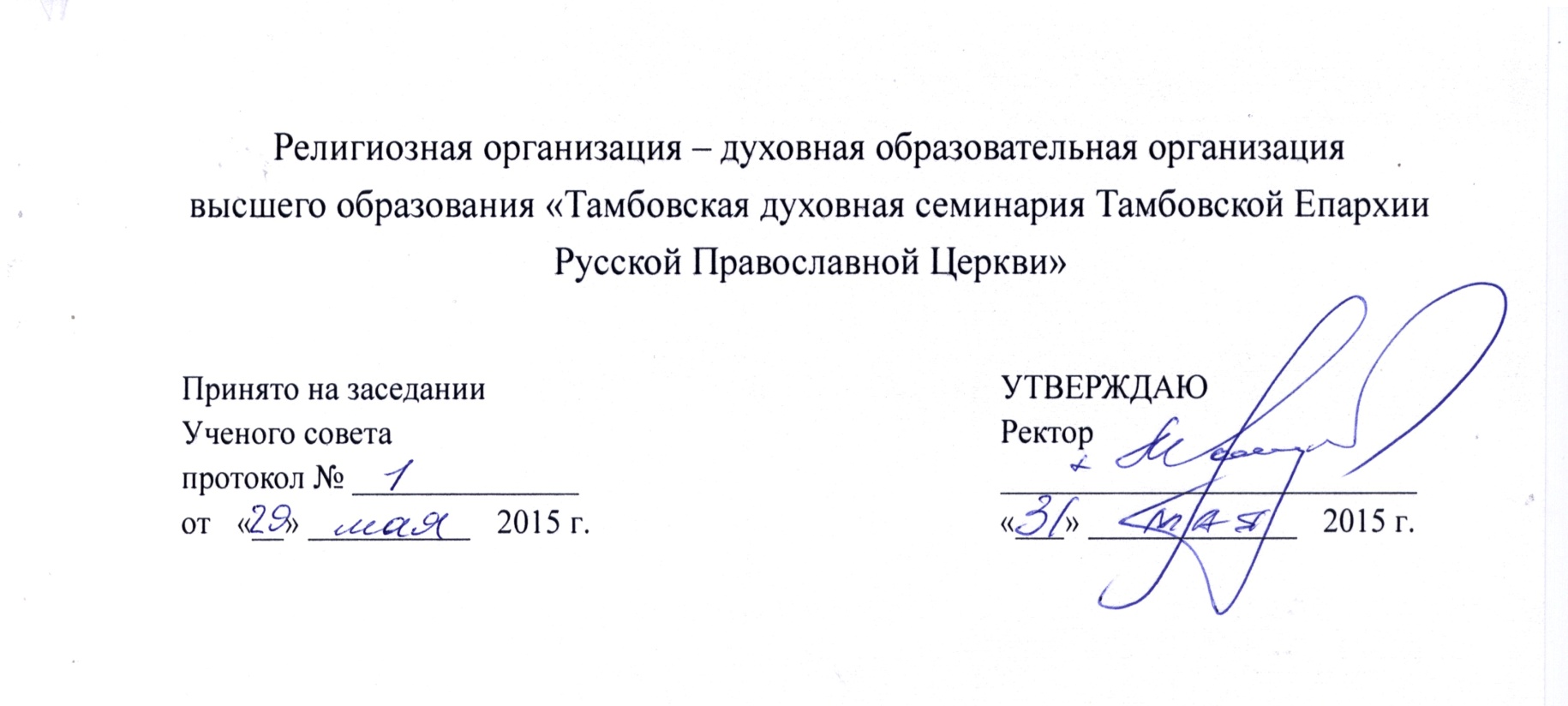 Положение об ученых званиях и штатных должностяхв духовных учебных заведенияхРусской Православной ЦерквиТамбов2015 г.Общие положения1. Настоящее Положение устанавливает порядок присвоения ученых званий доцента и профессора (далее - ученые звания) в духовных учебных заведениях Русской Православной Церкви, критерии присвоения ученых званий и требования к лицам, претендующим на присвоение ученых званий, а также требования к лицам, занимающим штатные должности профессорско-преподавательского состава и порядок утверждения в должности.2. Ученые звания присваиваются Номинационной комиссией Учебного комитета Русской Православной Церкви по аттестационным документам, представленным Учеными советами духовных учебных заведений Русской Православной Церкви, подведомственных Учебному комитету Русской Православной Церкви. 3. Патриарх Московский и всея Руси утверждает присуждение ученых званий по представлению председателя Учебного комитета (Устав Русской Православной Церкви, глава IV, п.7. я1). 4. Присвоение ученого звания подтверждается аттестатом о присвоении ученого звания доцента или ученого звания профессора. 5. Рассмотрение вопроса о представлении соискателя к ученому званию осуществляется на заседании Ученого совета духовного учебного заведения, в котором работает соискатель ученого звания. При положительном решении Ученого совета, по согласованию с епархиальным архиереем, духовное учебное заведение представляет лицо к ученому званию. Духовные академии представляют кандидатов к ученому званию непосредственно в Номинационную комиссию.6. Для представления соискателя к ученому званию организация, в которой он работает, представляет в Номинационную комиссию Учебного комитета Русской Православной Церкви документы, необходимые для рассмотрения вопроса о присвоении ученого звания соискателю ученого звания по указанной в этих документах научной специальности (далее - аттестационное дело).II. Критерии присвоения ученых званий и требованияк лицам, претендующим на присвоение ученых званийПрофессор1. Ученое звание профессора присваивается научному или научно-педагогическому работнику, претендующему на присвоение ученого звания, если он на день представления аттестационного дела в Ученый совет духовного учебного заведения удовлетворяет следующим требованиям: а) имеет опубликованные учебные издания и научные труды, а также читает курс лекций на высоком профессиональном уровне;б) осуществляет научное руководство в написании студентами магистерских, кандидатских и докторских диссертаций;в) имеет степень доктора наук, доктора богословия, либо ученую степень, полученную в иностранном государстве, признаваемую в Российской Федерации, обладателю которой предоставлены те же академические и (или) профессиональные права, что и доктору наук, работает по трудовому договору в духовном учебном заведении, представляющем его к присвоению ученого звания, и замещает в ней должность профессора не менее 1 года; д) имеет ученое звание доцента, со дня присвоения которого прошло не менее 3 лет.2. Критериями присвоения ученого звания профессора являются:а) наличие стажа непрерывной работы не менее 2 лет;б) осуществление педагогической деятельности не менее чем на 0,25 ставки (в том числе на условиях совместительства) по образовательным программам высшего образования в духовном учебном заведении, представившем его к присвоению ученого звания;в) наличие стажа научной и педагогической деятельности не менее 10 лет в организациях, в том числе не менее 5 лет стажа педагогической работы по научной специальности, указанной в аттестационном деле;г) подготовка в качестве научного руководителя или научного консультанта не менее 3 лиц, которым присуждены ученые степени, при этом тема диссертации хотя бы одного из них соответствует научной специальности, указанной в аттестационном деле;д) наличие не менее 50 опубликованных учебных изданий и научных трудов (в том числе в соавторстве), которые используются в образовательном процессе. При этом за последние 5 лет по научной специальности, указанной в аттестационном деле соискателя ученого звания, должно быть опубликовано не менее 3 учебных изданий и не менее 5 научных трудов. е) наличие учебника (учебного пособия), автором которого является соискатель ученого звания, или наличие не менее 3 учебников (учебных пособий), соавтором которых является соискатель ученого звания, изданных за последние 10 лет по научной специальности, указанной в аттестационном деле. Доцент3. Ученое звание доцента присваивается научному или научно-педагогическому работнику, претендующему на присвоение ученого звания, если он на день представления аттестационного дела в Ученый совет духовного учебного заведения удовлетворяет следующим требованиям:а) имеет опубликованные учебные издания и научные труды, читает курс лекций или проводит иные занятия на высоком профессиональном уровне;б) имеет ученую степень доктора наук или ученую степень кандидата наук или кандидата богословия, либо ученую степень, полученную в иностранном государстве, признаваемую в Российской Федерации, обладателю которой предоставлены те же академические и (или) профессиональные права, что и доктору или кандидату наук;в) работает по трудовому договору в духовном учебном заведении Русской Православной Церкви, представляющем его к присвоению ученого звания, и замещает в ней должность доцента не менее 1 года.4. Критериями присвоения ученого звания доцента являются:а) наличие стажа непрерывной работы не менее 2 лет в духовном учебном заведении;б) осуществление педагогической деятельности не менее чем на 0,25 ставки (в том числе на условиях совместительства) по образовательным программам высшего образования по научной специальности, указанной в аттестационном деле, в организации, представившей его к присвоению ученого звания;в) наличие стажа научной и педагогической деятельности не менее 5 лет в организациях, в том числе не менее 3 лет стажа педагогической работы по научной специальности, указанной в аттестационном деле;г) наличие не менее 20 опубликованных учебных изданий и научных трудов (в том числе в соавторстве), которые используются в образовательном процессе. При этом за последние 3 года должно быть опубликовано не менее 2 учебных изданий и не менее 3 научных трудов по научной специальности, указанной в аттестационном деле. 5. Штатному профессору по достижении возраста 75 лет присуждается почетное звание «заслуженный профессор». Решение о присуждении почетных званий принимает Ученый совет духовного учебного заведения по представлению ректора, согласованному с епархиальным архиереем, и утверждает Номинационная комиссия Учебного комитета.  Заслуженные профессора не имеют права участвовать в конкурсах на замещение штатных должностей профессора. Заслуженный профессор имеет право входить в состав Ученого совета и Диссертационного совета учебного заведения и продолжать преподавать с заключением договора на основе почасовой оплаты. Кроме того, в Духовных академиях существуют почетные звания: «Почетный доктор Академии (honoris causa)» за совокупность научных заслуг, и «Почетный член Академии» за особые заслуги. Эти почетные звания присуждаются решением Ученого совета и не несут в себе никаких преимуществ в отношении преподавания или занятия штатной должности для их обладателя.III. Рассмотрение аттестационных дел соискателейученых званий в Номинационной комиссии Учебного комитета Русской Православной Церкви1. Номинационной комиссией Учебного комитета Русской Православной Церкви осуществляется проверка комплектности документов, представляемых для рассмотрения вопроса о присвоении соискателю ученого звания, а также правильность их оформления при поступлении аттестационного дела соискателя ученого звания в Номинационную комиссию. При выявлении некомплектности документов или неправильного их оформления аттестационное дело соискателя ученого звания возвращается в представившую его организацию с обоснованием причины возврата для устранения выявленных недостатков. После исправлений недостатков согласно замечаниям аттестационное дело соискателя вновь подаётся в Номинационную комиссию. 2. Номинационная комиссия Учебного комитета Русской Православной Церкви по результатам проверки аттестационного дела принимает решение:а) о присвоении ученого звания; б) об отказе в присвоении ученого звания (с обоснованием такого отказа и указанием его причины).3. Решение о присвоении ученого звания председатель Учебного комитета представляет на утверждение Патриарху Московскому и всея Руси. 4. В случае отказа в присвоении ученого звания повторное представление соискателя ученого звания к присвоению ученого звания может быть осуществлено не ранее чем через 1 год со дня принятия решения об отказе ему в присвоении ученого звания.5. Срок рассмотрения аттестационного дела соискателя ученого звания в Номинационной комиссии Учебного комитета Русской Православной Церкви не должен превышать 6 месяцев. В случае проведения дополнительной экспертизы срок рассмотрения аттестационного дела соискателя ученого звания может быть продлен до 3 месяцев.6. Решение Номинационной комиссии Учебного комитета Русской Православной Церкви о присвоении ученого звания и выдаче аттестата либо об отказе в присвоении ученого звания и выдаче аттестата размещается в течение 10 дней на официальном сайте Учебного комитета Русской Православной Церкви. IV. Требования к лицам, занимающим штатные должности профессорско-преподавательского состава и порядок утверждения в должности1. Профессорско-преподавательский состав духовных учебных заведений Русской Православной Церкви имеет штатную структуру. Штатная структура включает набор следующих должностей: профессор, доцент, старший преподаватель, преподаватель и ассистент. Наряду с этим духовные учебные заведения могут заключать договоры о преподавании на основе почасовой оплаты. 2. В целях обеспечения повышения результативности деятельности и компетентности, а также эффективности труда, лица, занимающие должности профессорско-преподавательского состава, должны соответствовать квалификационным характеристикам соответствующих должностей. Квалификационные характеристики служат основой для разработки должностных инструкций, содержащих конкретный перечень должностных обязанностей работников, а также их прав и ответственности. 3. Квалификационная характеристика каждой должности включает в себя разделы «Должностные обязанности» и «Требования к квалификации», в которых определены основные трудовые функции, уровень профессиональной подготовки работника, необходимый для выполнения должностных обязанностей, а также требования к стажу работы. 4. Лица, не имеющие специальной подготовки или стажа работы, установленных в разделе "Требования к квалификации", но обладающие достаточным практическим опытом и выполняющие качественно и в полном объеме возложенные на них должностные обязанности, назначаются на соответствующие должности так же, как и лица, имеющие специальную подготовку и стаж работы. На должность доцента могут быть приняты лица, не имеющие ученой степени кандидата наук и ученого звания, но имеющие стаж научно-педагогической работы или работы в организациях по направлению профессиональной деятельности, соответствующей деятельности духовных учебных заведений. 5. Должности профессорско-преподавательского составаПрофессорДолжностные обязанности. Осуществляет планирование, организацию и контроль учебной, воспитательной и учебно-методической работы по курируемым дисциплинам. Ведет все виды учебных занятий, руководит курсовыми и дипломными проектами и научно-исследовательской работой магистрантов. Руководит научно-исследовательской работой по научному направлению работы духовного учебного заведения. Привлекает к выполнению научно-исследовательской работы в установленном порядке преподавателей, учебно-вспомогательный персонал кафедры, аспирантов и обучающихся профильной кафедры и специалистов других структурных подразделений духовного учебного заведения. Разрабатывает рабочие учебные программы по курируемым дисциплинам, руководит их разработкой другими преподавателями. Присутствует на любых видах учебных занятий по выбору, а также на экзаменах и зачетах по курируемым дисциплинам. Участвует в научно-методической работе по вопросам профессионального образования, а также в составе научно-методического совета. Контролирует методическое обеспечение курируемых дисциплин. Осуществляет руководство подготовкой учебников, учебных и учебно-методических пособий, конспектов лекций и иного методического материала по курируемым дисциплинам, непосредственно участвует в их разработке, в подготовке их к изданию. Вносит предложения по совершенствованию учебной и учебно-методической работы профильной кафедры. Участвует в семинарах, совещаниях и конференциях, в том числе и международных, организуемых учебным духовным заведением. Организует, планирует и руководит самостоятельной работой обучающихся по курируемым дисциплинам, их научно-исследовательской работой, оказывает помощь в овладении педагогическим мастерством и профессиональными навыками. Читает авторские курсы по направлению научных исследований духовного учебного заведения. Требования к квалификации. Высшее образование, в том числе полученное в духовном учебном заведении, ученая степень доктора или кандидата наук, доктора или кандидата богословия; стаж научно-педагогической работы не менее 5 лет или ученое звание профессора.6. ДоцентДолжностные обязанности. Осуществляет планирование, организацию и контроль учебной, воспитательной и учебно-методической работы по курируемым дисциплинам. Организует, руководит и ведет научно-исследовательскую работу. Ведет все виды учебных занятий, руководит курсовыми и дипломными проектами и научно-исследовательской работой обучающихся, преимущественно магистрантов. Обеспечивает выполнение учебных планов, разработку и выполнение учебных программ. Участвует в разработке образовательной программы духовного учебного заведения. Разрабатывает рабочие программы по курируемым курсам. Участвует в семинарах, совещаниях и конференциях, в том числе и международных, организуемых духовным учебным заведением. Разрабатывает методическое обеспечение курируемых дисциплин. Принимает участие в повышении квалификации начинающих преподавателей, в овладении ими преподавательского мастерства и профессиональных качеств, оказывает им методическую помощь, организует и планирует самостоятельную работу студентов, преимущественно магистрантов. Требования к квалификации. Высшее образование, в том числе полученное в духовном учебном заведении, ученая степень кандидата (доктора) наук или кандидата (доктора) богословия; стаж научно-педагогической работы не менее 3 лет или ученое звание доцента. 7. Старший преподавательДолжностные обязанности. Организует и проводит учебную, воспитательную и учебно-методическую работу по преподаваемой дисциплине или отдельным видам учебных занятий. Участвует в научно-исследовательской работе духовного учебного заведения. Участвует в семинарах, совещаниях и конференциях, в том числе и международных, организуемых учебным духовным заведением.Обеспечивает выполнение учебных планов, разработку и выполнение учебных программ. Создает условия для формирования у обучающихся основных составляющих компетентности, обеспечивающей успешность будущей профессиональной деятельности выпускников. Проводит все виды учебных занятий, учебной работы. Осуществляет контроль качества проводимых ассистентами и преподавателями учебных занятий. Разрабатывает рабочие программы по преподаваемым дисциплинам. Комплектует и разрабатывает методическое обеспечение преподаваемых дисциплин или отдельных видов учебных занятий и учебной работы. Принимает участие в научно-исследовательской работе обучающихся, руководит их самостоятельной работой по преподаваемой дисциплине или отдельным видам учебных занятий и учебной работы. Оказывает методическую помощь ассистентам и преподавателям в овладении педагогическим мастерством и профессиональными навыками. Принимает участие в подготовке учебников, учебных и учебно-методических пособий, разработке рабочих программ и других видов учебно-методической работы духовного учебного заведения.Требования к квалификации. Высшее образование, в том числе полученное в духовном учебном заведении, и стаж научно-педагогической работы не менее 3 лет; при наличии ученой степени кандидата богословия или кандидата наук стаж научно-педагогической работы не менее 1 года.8. ПреподавательДолжностные обязанности. Организует и проводит учебную и учебно-методическую работу по всем видам учебных занятий. Участвует в научно-исследовательской работе духовного учебного заведения. Обеспечивает выполнение учебных планов и программ. Проводит все виды учебных занятий, учебной работы.Под руководством профессора, доцента или старшего преподавателя разрабатывает или принимает участие в разработке методических пособий по видам проводимых занятий и учебной работы, организует и планирует методическое и техническое обеспечение учебных занятий. Контролирует и проверяет выполнение обучающимися домашних заданий. Участвует в организуемых в рамках тематики направлений исследований семинарах, совещаниях и конференциях, иных мероприятиях духовного учебного заведения.Требования к квалификации. Высшее образование, в том числе полученное в духовном учебном заведении, и стаж работы в образовательном учреждении не менее 1 года; или ученой степени кандидата богословия или кандидата наук - без предъявления требований к стажу работы.9. АссистентДолжностные обязанности. Организует и осуществляет учебную и учебно-методическую работу по преподаваемой дисциплине или отдельным видам учебных занятий, за исключением чтения лекций. Участвует в научно-исследовательской работе кафедры, иного подразделения образовательного учреждения. Под руководством профессора, доцента или старшего преподавателя (куратора дисциплины) принимает участие в разработке методических пособий, практических занятий, семинаров. Организует и планирует методическое и техническое обеспечение учебных занятий. Принимает участие в воспитательной работе с обучающимися, в организации их научно-исследовательской работы, в разработке и осуществлении мероприятий по укреплению, развитию, обеспечению и совершенствованию материально-технической базы учебного процесса.Контролирует и проверяет выполнение обучающимися домашних заданий. Участвует в организуемых в рамках тематики направлений исследований кафедры семинарах, совещаниях и конференциях, иных мероприятиях учебного духовного заведения.  Требования к квалификации. Высшее образование, в том числе полученное в духовном учебном заведении. 10. Предварительное рассмотрение заявки на занятие (согласно штатному расписанию) штатной должности профессора, доцента, старшего преподавателя, преподавателя и ассистента происходит на заседании профильной кафедры, после чего заявка передается в Ученый совет духовного учебного заведения. В обязанности заведующего кафедры входит проверка соответствия заявителя квалификационным требованиям и предоставление соответствующей информации секретарю Ученого совета. 11. Секретарь Ученого совета вносит вопрос о замещении штатной должности в повестку заседания Ученого совета. Во время заседания Ученого совета происходит голосование, по результатам которого (не менее двух третей проголосовавших «за» соискателя) решение о замещении штатной должности передается на утверждение епархиального архиерея, в юрисдикции которого находится духовное учебное заведение (Устав Русской Православной Церкви, глава XVIII, п.3). 12. Решение епархиального архиерея является последней инстанцией в вопросе замещения штатных должностей: старшего преподавателя, преподавателя и ассистента. Представление о замещении штатных должностей профессора и доцента передается епархиальным архиереем в Учебный комитет. 13. Замещение штатных должностей профессора и доцента по представлению председателя Учебного комитета утверждается Патриархом Московским и всея Руси.14. Номинационная комиссия Учебного комитета осуществляет контроль соответствия профессорско-преподавательского состава духовного учебного заведения квалификационным требованиям. 